Line官方帳號訊息一、敬請於105年9月8日至9月22日登載。二、登載內容：105年特種考試地方政府公務人員考試報名訊息。http://wwwc.moex.gov.tw/main/exam/wFrmExamDetail.aspx?c=105180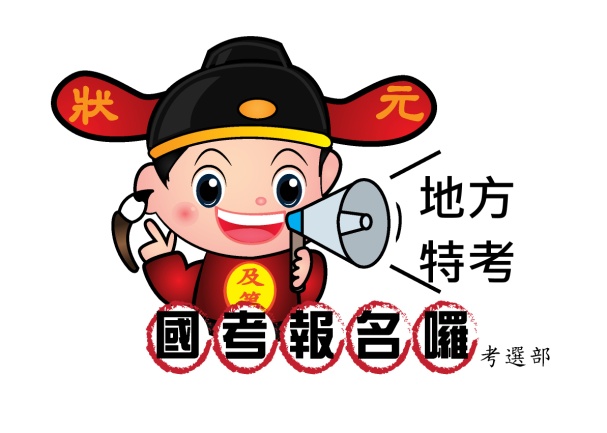 